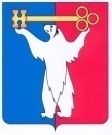 АДМИНИСТРАЦИЯ ГОРОДА НОРИЛЬСКАКРАСНОЯРСКОГО КРАЯПОСТАНОВЛЕНИЕ13.02.2020	г. Норильск	             № 68О внесении изменений в постановление Администрации города Норильска
от 12.02.2013 № 49В связи с внутриструктурными изменениями в Администрации города Норильска, в целях уточнения Перечня муниципальных услуг и иных услуг, предоставляемых в структурном подразделении краевого государственного бюджетного учреждения «Многофункциональный центр предоставления государственных и муниципальных услуг» в городе Норильске, ПОСТАНОВЛЯЮ:1. Внести в Перечень муниципальных услуг и иных услуг, предоставляемых в структурном подразделении краевого государственного бюджетного учреждения «Многофункциональный центр предоставления государственных и муниципальных услуг» в городе Норильске, утвержденный постановлением Администрации города Норильска от 12.02.2013 № 49 (далее – Перечень), следующие изменения:1.1. В Разделе 3 «Услуги в сфере жилищно-коммунального хозяйства» Перечня:1.1.1. В пунктах 1 слова «Управление жилищно-коммунального хозяйства Администрации города Норильска» заменить словами «Управление городского хозяйства Администрации города Норильска».2. Опубликовать настоящее постановление в газете «Заполярная правда» и разместить на официальном сайте муниципального образования город Норильск.Глава города Норильска	Р.В. Ахметчин